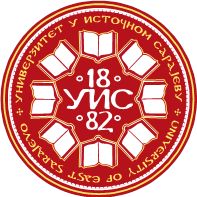 УНИВЕРЗИТЕТ У ИСТОЧНОМ САРАЈЕВУПравни факултетУНИВЕРЗИТЕТ У ИСТОЧНОМ САРАЈЕВУПравни факултетУНИВЕРЗИТЕТ У ИСТОЧНОМ САРАЈЕВУПравни факултетУНИВЕРЗИТЕТ У ИСТОЧНОМ САРАЈЕВУПравни факултетУНИВЕРЗИТЕТ У ИСТОЧНОМ САРАЈЕВУПравни факултетУНИВЕРЗИТЕТ У ИСТОЧНОМ САРАЈЕВУПравни факултетУНИВЕРЗИТЕТ У ИСТОЧНОМ САРАЈЕВУПравни факултетУНИВЕРЗИТЕТ У ИСТОЧНОМ САРАЈЕВУПравни факултетУНИВЕРЗИТЕТ У ИСТОЧНОМ САРАЈЕВУПравни факултетУНИВЕРЗИТЕТ У ИСТОЧНОМ САРАЈЕВУПравни факултетУНИВЕРЗИТЕТ У ИСТОЧНОМ САРАЈЕВУПравни факултет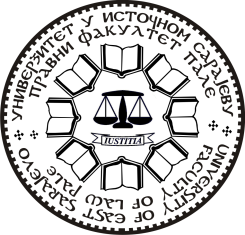 Студијски програм: ПравоСтудијски програм: ПравоСтудијски програм: ПравоСтудијски програм: ПравоСтудијски програм: ПравоСтудијски програм: ПравоСтудијски програм: ПравоСтудијски програм: ПравоСтудијски програм: ПравоСтудијски програм: ПравоСтудијски програм: ПравоI циклус студијаI циклус студијаI циклус студијаI циклус студијаI циклус студијаI циклус студијаIV година студијаIV година студијаIV година студијаIV година студијаIV година студијаПун назив предметаПун назив предметаПун назив предметаПРАВО ИНДУСТРИЈСКЕ СВОЈИНЕПРАВО ИНДУСТРИЈСКЕ СВОЈИНЕПРАВО ИНДУСТРИЈСКЕ СВОЈИНЕПРАВО ИНДУСТРИЈСКЕ СВОЈИНЕПРАВО ИНДУСТРИЈСКЕ СВОЈИНЕПРАВО ИНДУСТРИЈСКЕ СВОЈИНЕПРАВО ИНДУСТРИЈСКЕ СВОЈИНЕПРАВО ИНДУСТРИЈСКЕ СВОЈИНЕПРАВО ИНДУСТРИЈСКЕ СВОЈИНЕПРАВО ИНДУСТРИЈСКЕ СВОЈИНЕПРАВО ИНДУСТРИЈСКЕ СВОЈИНЕПРАВО ИНДУСТРИЈСКЕ СВОЈИНЕПРАВО ИНДУСТРИЈСКЕ СВОЈИНЕПРАВО ИНДУСТРИЈСКЕ СВОЈИНЕКатедра	Катедра	Катедра	Катедра за грађанско право – Правни факултет Катедра за грађанско право – Правни факултет Катедра за грађанско право – Правни факултет Катедра за грађанско право – Правни факултет Катедра за грађанско право – Правни факултет Катедра за грађанско право – Правни факултет Катедра за грађанско право – Правни факултет Катедра за грађанско право – Правни факултет Катедра за грађанско право – Правни факултет Катедра за грађанско право – Правни факултет Катедра за грађанско право – Правни факултет Катедра за грађанско право – Правни факултет Катедра за грађанско право – Правни факултет Катедра за грађанско право – Правни факултет Шифра предметаШифра предметаШифра предметаШифра предметаШифра предметаШифра предметаСтатус предметаСтатус предметаСтатус предметаСтатус предметаСтатус предметаСеместарСеместарСеместарECTSECTSECTSШифра предметаШифра предметаШифра предметаШифра предметаШифра предметаШифра предметаСтатус предметаСтатус предметаСтатус предметаСтатус предметаСтатус предметаСеместарСеместарСеместарECTSECTSECTSПФ-1-8-047ПФ-1-8-047ПФ-1-8-047ПФ-1-8-047ПФ-1-8-047ПФ-1-8-047ОбавезанОбавезанОбавезанОбавезанОбавезанVIIIVIIIVIII333Наставник/ -циНаставник/ -циДоц. др Свјетлана Ивановић, доцентДоц. др Свјетлана Ивановић, доцентДоц. др Свјетлана Ивановић, доцентДоц. др Свјетлана Ивановић, доцентДоц. др Свјетлана Ивановић, доцентДоц. др Свјетлана Ивановић, доцентДоц. др Свјетлана Ивановић, доцентДоц. др Свјетлана Ивановић, доцентДоц. др Свјетлана Ивановић, доцентДоц. др Свјетлана Ивановић, доцентДоц. др Свјетлана Ивановић, доцентДоц. др Свјетлана Ивановић, доцентДоц. др Свјетлана Ивановић, доцентДоц. др Свјетлана Ивановић, доцентДоц. др Свјетлана Ивановић, доцентСарадник/ - циСарадник/ - циФонд часова/ наставно оптерећење (седмично)Фонд часова/ наставно оптерећење (седмично)Фонд часова/ наставно оптерећење (седмично)Фонд часова/ наставно оптерећење (седмично)Фонд часова/ наставно оптерећење (седмично)Фонд часова/ наставно оптерећење (седмично)Фонд часова/ наставно оптерећење (седмично)Индивидуално оптерећење студента (у сатима семестрално)Индивидуално оптерећење студента (у сатима семестрално)Индивидуално оптерећење студента (у сатима семестрално)Индивидуално оптерећење студента (у сатима семестрално)Индивидуално оптерећење студента (у сатима семестрално)Индивидуално оптерећење студента (у сатима семестрално)Индивидуално оптерећење студента (у сатима семестрално)Индивидуално оптерећење студента (у сатима семестрално)Коефицијент студентског оптерећења SoКоефицијент студентског оптерећења SoПАВАВАВАВЛВЛВПППАВАВЛВЛВЛВSoSo211110048.348.348.324.1524.150001,611,61укупно наставно оптерећење (у сатима, семестрално) 45укупно наставно оптерећење (у сатима, семестрално) 45укупно наставно оптерећење (у сатима, семестрално) 45укупно наставно оптерећење (у сатима, семестрално) 45укупно наставно оптерећење (у сатима, семестрално) 45укупно наставно оптерећење (у сатима, семестрално) 45укупно наставно оптерећење (у сатима, семестрално) 45укупно наставно оптерећење (у сатима, семестрално) 45укупно студентско оптерећење (у сатима, семестрално) 72.45hукупно студентско оптерећење (у сатима, семестрално) 72.45hукупно студентско оптерећење (у сатима, семестрално) 72.45hукупно студентско оптерећење (у сатима, семестрално) 72.45hукупно студентско оптерећење (у сатима, семестрално) 72.45hукупно студентско оптерећење (у сатима, семестрално) 72.45hукупно студентско оптерећење (у сатима, семестрално) 72.45hукупно студентско оптерећење (у сатима, семестрално) 72.45hукупно студентско оптерећење (у сатима, семестрално) 72.45hУкупно оптерећењепредмета (наставно + студентско): W + T = Uoptсати семестрално117.45hУкупно оптерећењепредмета (наставно + студентско): W + T = Uoptсати семестрално117.45hУкупно оптерећењепредмета (наставно + студентско): W + T = Uoptсати семестрално117.45hУкупно оптерећењепредмета (наставно + студентско): W + T = Uoptсати семестрално117.45hУкупно оптерећењепредмета (наставно + студентско): W + T = Uoptсати семестрално117.45hУкупно оптерећењепредмета (наставно + студентско): W + T = Uoptсати семестрално117.45hУкупно оптерећењепредмета (наставно + студентско): W + T = Uoptсати семестрално117.45hУкупно оптерећењепредмета (наставно + студентско): W + T = Uoptсати семестрално117.45hУкупно оптерећењепредмета (наставно + студентско): W + T = Uoptсати семестрално117.45hУкупно оптерећењепредмета (наставно + студентско): W + T = Uoptсати семестрално117.45hУкупно оптерећењепредмета (наставно + студентско): W + T = Uoptсати семестрално117.45hУкупно оптерећењепредмета (наставно + студентско): W + T = Uoptсати семестрално117.45hУкупно оптерећењепредмета (наставно + студентско): W + T = Uoptсати семестрално117.45hУкупно оптерећењепредмета (наставно + студентско): W + T = Uoptсати семестрално117.45hУкупно оптерећењепредмета (наставно + студентско): W + T = Uoptсати семестрално117.45hУкупно оптерећењепредмета (наставно + студентско): W + T = Uoptсати семестрално117.45hУкупно оптерећењепредмета (наставно + студентско): W + T = Uoptсати семестрално117.45hИсходи учењаИсходи учењаСавладавањем овог предмета студент ће моћи/ бити оспособљен да: 1. препозна и објасни основне институте права индустријске својине,2.схвати значај адекватне заштите субјективних права индустријске својине,3.стекне знања о поступку стицања и остваривања субјективних права индустријске својине,4. практично примјењује стечена знања.Савладавањем овог предмета студент ће моћи/ бити оспособљен да: 1. препозна и објасни основне институте права индустријске својине,2.схвати значај адекватне заштите субјективних права индустријске својине,3.стекне знања о поступку стицања и остваривања субјективних права индустријске својине,4. практично примјењује стечена знања.Савладавањем овог предмета студент ће моћи/ бити оспособљен да: 1. препозна и објасни основне институте права индустријске својине,2.схвати значај адекватне заштите субјективних права индустријске својине,3.стекне знања о поступку стицања и остваривања субјективних права индустријске својине,4. практично примјењује стечена знања.Савладавањем овог предмета студент ће моћи/ бити оспособљен да: 1. препозна и објасни основне институте права индустријске својине,2.схвати значај адекватне заштите субјективних права индустријске својине,3.стекне знања о поступку стицања и остваривања субјективних права индустријске својине,4. практично примјењује стечена знања.Савладавањем овог предмета студент ће моћи/ бити оспособљен да: 1. препозна и објасни основне институте права индустријске својине,2.схвати значај адекватне заштите субјективних права индустријске својине,3.стекне знања о поступку стицања и остваривања субјективних права индустријске својине,4. практично примјењује стечена знања.Савладавањем овог предмета студент ће моћи/ бити оспособљен да: 1. препозна и објасни основне институте права индустријске својине,2.схвати значај адекватне заштите субјективних права индустријске својине,3.стекне знања о поступку стицања и остваривања субјективних права индустријске својине,4. практично примјењује стечена знања.Савладавањем овог предмета студент ће моћи/ бити оспособљен да: 1. препозна и објасни основне институте права индустријске својине,2.схвати значај адекватне заштите субјективних права индустријске својине,3.стекне знања о поступку стицања и остваривања субјективних права индустријске својине,4. практично примјењује стечена знања.Савладавањем овог предмета студент ће моћи/ бити оспособљен да: 1. препозна и објасни основне институте права индустријске својине,2.схвати значај адекватне заштите субјективних права индустријске својине,3.стекне знања о поступку стицања и остваривања субјективних права индустријске својине,4. практично примјењује стечена знања.Савладавањем овог предмета студент ће моћи/ бити оспособљен да: 1. препозна и објасни основне институте права индустријске својине,2.схвати значај адекватне заштите субјективних права индустријске својине,3.стекне знања о поступку стицања и остваривања субјективних права индустријске својине,4. практично примјењује стечена знања.Савладавањем овог предмета студент ће моћи/ бити оспособљен да: 1. препозна и објасни основне институте права индустријске својине,2.схвати значај адекватне заштите субјективних права индустријске својине,3.стекне знања о поступку стицања и остваривања субјективних права индустријске својине,4. практично примјењује стечена знања.Савладавањем овог предмета студент ће моћи/ бити оспособљен да: 1. препозна и објасни основне институте права индустријске својине,2.схвати значај адекватне заштите субјективних права индустријске својине,3.стекне знања о поступку стицања и остваривања субјективних права индустријске својине,4. практично примјењује стечена знања.Савладавањем овог предмета студент ће моћи/ бити оспособљен да: 1. препозна и објасни основне институте права индустријске својине,2.схвати значај адекватне заштите субјективних права индустријске својине,3.стекне знања о поступку стицања и остваривања субјективних права индустријске својине,4. практично примјењује стечена знања.Савладавањем овог предмета студент ће моћи/ бити оспособљен да: 1. препозна и објасни основне институте права индустријске својине,2.схвати значај адекватне заштите субјективних права индустријске својине,3.стекне знања о поступку стицања и остваривања субјективних права индустријске својине,4. практично примјењује стечена знања.Савладавањем овог предмета студент ће моћи/ бити оспособљен да: 1. препозна и објасни основне институте права индустријске својине,2.схвати значај адекватне заштите субјективних права индустријске својине,3.стекне знања о поступку стицања и остваривања субјективних права индустријске својине,4. практично примјењује стечена знања.Савладавањем овог предмета студент ће моћи/ бити оспособљен да: 1. препозна и објасни основне институте права индустријске својине,2.схвати значај адекватне заштите субјективних права индустријске својине,3.стекне знања о поступку стицања и остваривања субјективних права индустријске својине,4. практично примјењује стечена знања.УсловљеностУсловљеностЗа полагање испита неопходно је претходно положити испит из предмета Облигационо право – Посебни дио.  За полагање испита неопходно је претходно положити испит из предмета Облигационо право – Посебни дио.  За полагање испита неопходно је претходно положити испит из предмета Облигационо право – Посебни дио.  За полагање испита неопходно је претходно положити испит из предмета Облигационо право – Посебни дио.  За полагање испита неопходно је претходно положити испит из предмета Облигационо право – Посебни дио.  За полагање испита неопходно је претходно положити испит из предмета Облигационо право – Посебни дио.  За полагање испита неопходно је претходно положити испит из предмета Облигационо право – Посебни дио.  За полагање испита неопходно је претходно положити испит из предмета Облигационо право – Посебни дио.  За полагање испита неопходно је претходно положити испит из предмета Облигационо право – Посебни дио.  За полагање испита неопходно је претходно положити испит из предмета Облигационо право – Посебни дио.  За полагање испита неопходно је претходно положити испит из предмета Облигационо право – Посебни дио.  За полагање испита неопходно је претходно положити испит из предмета Облигационо право – Посебни дио.  За полагање испита неопходно је претходно положити испит из предмета Облигационо право – Посебни дио.  За полагање испита неопходно је претходно положити испит из предмета Облигационо право – Посебни дио.  За полагање испита неопходно је претходно положити испит из предмета Облигационо право – Посебни дио.  Наставне методеНаставне методеПредавања, аудиторне вјежбе, семинарски рад, студије случаја, практична настава.Предавања, аудиторне вјежбе, семинарски рад, студије случаја, практична настава.Предавања, аудиторне вјежбе, семинарски рад, студије случаја, практична настава.Предавања, аудиторне вјежбе, семинарски рад, студије случаја, практична настава.Предавања, аудиторне вјежбе, семинарски рад, студије случаја, практична настава.Предавања, аудиторне вјежбе, семинарски рад, студије случаја, практична настава.Предавања, аудиторне вјежбе, семинарски рад, студије случаја, практична настава.Предавања, аудиторне вјежбе, семинарски рад, студије случаја, практична настава.Предавања, аудиторне вјежбе, семинарски рад, студије случаја, практична настава.Предавања, аудиторне вјежбе, семинарски рад, студије случаја, практична настава.Предавања, аудиторне вјежбе, семинарски рад, студије случаја, практична настава.Предавања, аудиторне вјежбе, семинарски рад, студије случаја, практична настава.Предавања, аудиторне вјежбе, семинарски рад, студије случаја, практична настава.Предавања, аудиторне вјежбе, семинарски рад, студије случаја, практична настава.Предавања, аудиторне вјежбе, семинарски рад, студије случаја, практична настава.Садржај предмета по седмицамаСадржај предмета по седмицама1. Појам права индустријске својине и извори права.2. Међународне конвенције из области права индустријске својине. Париска конвенција. ТРИПС. 3. Патентно право. Проналазак. Услови заштите проналаска.4. Поступак заштите проналаска пред националним органом. 5. Поступак заштите проналаска по УСП и КЕП. 6. Садржина патента. Ограничења патента. 7. Трајање и престанка патента. Сертификат о додатној заштити. 8. Право жига. Ознака у праву жига. Услови заштите ознаке жигом. Поступак заштите ознаке жигом по националној и међународној пријави. 9. Садржина жига. Ограничења жига. Трајање и престанак жига. 10. Право заштите ознаке географског поријекла. Ознака – назив мјеста као предмет заштите. Услови заштите ознаке географског поријекла. Поступак заштите ознаке географског поријекла на основу националне и међународне пријаве. Садржина и обим заштите.11. Право заштите индустријског дизајна. Предмет заштите. Услови заштите дизајна. Поступак за признавање права на дизајн на основу националне пријаве и међународне пријаве. Садржина и ограничења права на дизајн. 12. Право заштите топографије интегрисаног кола. Право заштите биљних сорти. Пословна тајна. 13. Право сузбијања нелојалне конкуренције.  14. Промет права индустријске својине. Уговор о лиценци. 15. Судска и управна заштита субјективних права индустријске својине. 1. Појам права индустријске својине и извори права.2. Међународне конвенције из области права индустријске својине. Париска конвенција. ТРИПС. 3. Патентно право. Проналазак. Услови заштите проналаска.4. Поступак заштите проналаска пред националним органом. 5. Поступак заштите проналаска по УСП и КЕП. 6. Садржина патента. Ограничења патента. 7. Трајање и престанка патента. Сертификат о додатној заштити. 8. Право жига. Ознака у праву жига. Услови заштите ознаке жигом. Поступак заштите ознаке жигом по националној и међународној пријави. 9. Садржина жига. Ограничења жига. Трајање и престанак жига. 10. Право заштите ознаке географског поријекла. Ознака – назив мјеста као предмет заштите. Услови заштите ознаке географског поријекла. Поступак заштите ознаке географског поријекла на основу националне и међународне пријаве. Садржина и обим заштите.11. Право заштите индустријског дизајна. Предмет заштите. Услови заштите дизајна. Поступак за признавање права на дизајн на основу националне пријаве и међународне пријаве. Садржина и ограничења права на дизајн. 12. Право заштите топографије интегрисаног кола. Право заштите биљних сорти. Пословна тајна. 13. Право сузбијања нелојалне конкуренције.  14. Промет права индустријске својине. Уговор о лиценци. 15. Судска и управна заштита субјективних права индустријске својине. 1. Појам права индустријске својине и извори права.2. Међународне конвенције из области права индустријске својине. Париска конвенција. ТРИПС. 3. Патентно право. Проналазак. Услови заштите проналаска.4. Поступак заштите проналаска пред националним органом. 5. Поступак заштите проналаска по УСП и КЕП. 6. Садржина патента. Ограничења патента. 7. Трајање и престанка патента. Сертификат о додатној заштити. 8. Право жига. Ознака у праву жига. Услови заштите ознаке жигом. Поступак заштите ознаке жигом по националној и међународној пријави. 9. Садржина жига. Ограничења жига. Трајање и престанак жига. 10. Право заштите ознаке географског поријекла. Ознака – назив мјеста као предмет заштите. Услови заштите ознаке географског поријекла. Поступак заштите ознаке географског поријекла на основу националне и међународне пријаве. Садржина и обим заштите.11. Право заштите индустријског дизајна. Предмет заштите. Услови заштите дизајна. Поступак за признавање права на дизајн на основу националне пријаве и међународне пријаве. Садржина и ограничења права на дизајн. 12. Право заштите топографије интегрисаног кола. Право заштите биљних сорти. Пословна тајна. 13. Право сузбијања нелојалне конкуренције.  14. Промет права индустријске својине. Уговор о лиценци. 15. Судска и управна заштита субјективних права индустријске својине. 1. Појам права индустријске својине и извори права.2. Међународне конвенције из области права индустријске својине. Париска конвенција. ТРИПС. 3. Патентно право. Проналазак. Услови заштите проналаска.4. Поступак заштите проналаска пред националним органом. 5. Поступак заштите проналаска по УСП и КЕП. 6. Садржина патента. Ограничења патента. 7. Трајање и престанка патента. Сертификат о додатној заштити. 8. Право жига. Ознака у праву жига. Услови заштите ознаке жигом. Поступак заштите ознаке жигом по националној и међународној пријави. 9. Садржина жига. Ограничења жига. Трајање и престанак жига. 10. Право заштите ознаке географског поријекла. Ознака – назив мјеста као предмет заштите. Услови заштите ознаке географског поријекла. Поступак заштите ознаке географског поријекла на основу националне и међународне пријаве. Садржина и обим заштите.11. Право заштите индустријског дизајна. Предмет заштите. Услови заштите дизајна. Поступак за признавање права на дизајн на основу националне пријаве и међународне пријаве. Садржина и ограничења права на дизајн. 12. Право заштите топографије интегрисаног кола. Право заштите биљних сорти. Пословна тајна. 13. Право сузбијања нелојалне конкуренције.  14. Промет права индустријске својине. Уговор о лиценци. 15. Судска и управна заштита субјективних права индустријске својине. 1. Појам права индустријске својине и извори права.2. Међународне конвенције из области права индустријске својине. Париска конвенција. ТРИПС. 3. Патентно право. Проналазак. Услови заштите проналаска.4. Поступак заштите проналаска пред националним органом. 5. Поступак заштите проналаска по УСП и КЕП. 6. Садржина патента. Ограничења патента. 7. Трајање и престанка патента. Сертификат о додатној заштити. 8. Право жига. Ознака у праву жига. Услови заштите ознаке жигом. Поступак заштите ознаке жигом по националној и међународној пријави. 9. Садржина жига. Ограничења жига. Трајање и престанак жига. 10. Право заштите ознаке географског поријекла. Ознака – назив мјеста као предмет заштите. Услови заштите ознаке географског поријекла. Поступак заштите ознаке географског поријекла на основу националне и међународне пријаве. Садржина и обим заштите.11. Право заштите индустријског дизајна. Предмет заштите. Услови заштите дизајна. Поступак за признавање права на дизајн на основу националне пријаве и међународне пријаве. Садржина и ограничења права на дизајн. 12. Право заштите топографије интегрисаног кола. Право заштите биљних сорти. Пословна тајна. 13. Право сузбијања нелојалне конкуренције.  14. Промет права индустријске својине. Уговор о лиценци. 15. Судска и управна заштита субјективних права индустријске својине. 1. Појам права индустријске својине и извори права.2. Међународне конвенције из области права индустријске својине. Париска конвенција. ТРИПС. 3. Патентно право. Проналазак. Услови заштите проналаска.4. Поступак заштите проналаска пред националним органом. 5. Поступак заштите проналаска по УСП и КЕП. 6. Садржина патента. Ограничења патента. 7. Трајање и престанка патента. Сертификат о додатној заштити. 8. Право жига. Ознака у праву жига. Услови заштите ознаке жигом. Поступак заштите ознаке жигом по националној и међународној пријави. 9. Садржина жига. Ограничења жига. Трајање и престанак жига. 10. Право заштите ознаке географског поријекла. Ознака – назив мјеста као предмет заштите. Услови заштите ознаке географског поријекла. Поступак заштите ознаке географског поријекла на основу националне и међународне пријаве. Садржина и обим заштите.11. Право заштите индустријског дизајна. Предмет заштите. Услови заштите дизајна. Поступак за признавање права на дизајн на основу националне пријаве и међународне пријаве. Садржина и ограничења права на дизајн. 12. Право заштите топографије интегрисаног кола. Право заштите биљних сорти. Пословна тајна. 13. Право сузбијања нелојалне конкуренције.  14. Промет права индустријске својине. Уговор о лиценци. 15. Судска и управна заштита субјективних права индустријске својине. 1. Појам права индустријске својине и извори права.2. Међународне конвенције из области права индустријске својине. Париска конвенција. ТРИПС. 3. Патентно право. Проналазак. Услови заштите проналаска.4. Поступак заштите проналаска пред националним органом. 5. Поступак заштите проналаска по УСП и КЕП. 6. Садржина патента. Ограничења патента. 7. Трајање и престанка патента. Сертификат о додатној заштити. 8. Право жига. Ознака у праву жига. Услови заштите ознаке жигом. Поступак заштите ознаке жигом по националној и међународној пријави. 9. Садржина жига. Ограничења жига. Трајање и престанак жига. 10. Право заштите ознаке географског поријекла. Ознака – назив мјеста као предмет заштите. Услови заштите ознаке географског поријекла. Поступак заштите ознаке географског поријекла на основу националне и међународне пријаве. Садржина и обим заштите.11. Право заштите индустријског дизајна. Предмет заштите. Услови заштите дизајна. Поступак за признавање права на дизајн на основу националне пријаве и међународне пријаве. Садржина и ограничења права на дизајн. 12. Право заштите топографије интегрисаног кола. Право заштите биљних сорти. Пословна тајна. 13. Право сузбијања нелојалне конкуренције.  14. Промет права индустријске својине. Уговор о лиценци. 15. Судска и управна заштита субјективних права индустријске својине. 1. Појам права индустријске својине и извори права.2. Међународне конвенције из области права индустријске својине. Париска конвенција. ТРИПС. 3. Патентно право. Проналазак. Услови заштите проналаска.4. Поступак заштите проналаска пред националним органом. 5. Поступак заштите проналаска по УСП и КЕП. 6. Садржина патента. Ограничења патента. 7. Трајање и престанка патента. Сертификат о додатној заштити. 8. Право жига. Ознака у праву жига. Услови заштите ознаке жигом. Поступак заштите ознаке жигом по националној и међународној пријави. 9. Садржина жига. Ограничења жига. Трајање и престанак жига. 10. Право заштите ознаке географског поријекла. Ознака – назив мјеста као предмет заштите. Услови заштите ознаке географског поријекла. Поступак заштите ознаке географског поријекла на основу националне и међународне пријаве. Садржина и обим заштите.11. Право заштите индустријског дизајна. Предмет заштите. Услови заштите дизајна. Поступак за признавање права на дизајн на основу националне пријаве и међународне пријаве. Садржина и ограничења права на дизајн. 12. Право заштите топографије интегрисаног кола. Право заштите биљних сорти. Пословна тајна. 13. Право сузбијања нелојалне конкуренције.  14. Промет права индустријске својине. Уговор о лиценци. 15. Судска и управна заштита субјективних права индустријске својине. 1. Појам права индустријске својине и извори права.2. Међународне конвенције из области права индустријске својине. Париска конвенција. ТРИПС. 3. Патентно право. Проналазак. Услови заштите проналаска.4. Поступак заштите проналаска пред националним органом. 5. Поступак заштите проналаска по УСП и КЕП. 6. Садржина патента. Ограничења патента. 7. Трајање и престанка патента. Сертификат о додатној заштити. 8. Право жига. Ознака у праву жига. Услови заштите ознаке жигом. Поступак заштите ознаке жигом по националној и међународној пријави. 9. Садржина жига. Ограничења жига. Трајање и престанак жига. 10. Право заштите ознаке географског поријекла. Ознака – назив мјеста као предмет заштите. Услови заштите ознаке географског поријекла. Поступак заштите ознаке географског поријекла на основу националне и међународне пријаве. Садржина и обим заштите.11. Право заштите индустријског дизајна. Предмет заштите. Услови заштите дизајна. Поступак за признавање права на дизајн на основу националне пријаве и међународне пријаве. Садржина и ограничења права на дизајн. 12. Право заштите топографије интегрисаног кола. Право заштите биљних сорти. Пословна тајна. 13. Право сузбијања нелојалне конкуренције.  14. Промет права индустријске својине. Уговор о лиценци. 15. Судска и управна заштита субјективних права индустријске својине. 1. Појам права индустријске својине и извори права.2. Међународне конвенције из области права индустријске својине. Париска конвенција. ТРИПС. 3. Патентно право. Проналазак. Услови заштите проналаска.4. Поступак заштите проналаска пред националним органом. 5. Поступак заштите проналаска по УСП и КЕП. 6. Садржина патента. Ограничења патента. 7. Трајање и престанка патента. Сертификат о додатној заштити. 8. Право жига. Ознака у праву жига. Услови заштите ознаке жигом. Поступак заштите ознаке жигом по националној и међународној пријави. 9. Садржина жига. Ограничења жига. Трајање и престанак жига. 10. Право заштите ознаке географског поријекла. Ознака – назив мјеста као предмет заштите. Услови заштите ознаке географског поријекла. Поступак заштите ознаке географског поријекла на основу националне и међународне пријаве. Садржина и обим заштите.11. Право заштите индустријског дизајна. Предмет заштите. Услови заштите дизајна. Поступак за признавање права на дизајн на основу националне пријаве и међународне пријаве. Садржина и ограничења права на дизајн. 12. Право заштите топографије интегрисаног кола. Право заштите биљних сорти. Пословна тајна. 13. Право сузбијања нелојалне конкуренције.  14. Промет права индустријске својине. Уговор о лиценци. 15. Судска и управна заштита субјективних права индустријске својине. 1. Појам права индустријске својине и извори права.2. Међународне конвенције из области права индустријске својине. Париска конвенција. ТРИПС. 3. Патентно право. Проналазак. Услови заштите проналаска.4. Поступак заштите проналаска пред националним органом. 5. Поступак заштите проналаска по УСП и КЕП. 6. Садржина патента. Ограничења патента. 7. Трајање и престанка патента. Сертификат о додатној заштити. 8. Право жига. Ознака у праву жига. Услови заштите ознаке жигом. Поступак заштите ознаке жигом по националној и међународној пријави. 9. Садржина жига. Ограничења жига. Трајање и престанак жига. 10. Право заштите ознаке географског поријекла. Ознака – назив мјеста као предмет заштите. Услови заштите ознаке географског поријекла. Поступак заштите ознаке географског поријекла на основу националне и међународне пријаве. Садржина и обим заштите.11. Право заштите индустријског дизајна. Предмет заштите. Услови заштите дизајна. Поступак за признавање права на дизајн на основу националне пријаве и међународне пријаве. Садржина и ограничења права на дизајн. 12. Право заштите топографије интегрисаног кола. Право заштите биљних сорти. Пословна тајна. 13. Право сузбијања нелојалне конкуренције.  14. Промет права индустријске својине. Уговор о лиценци. 15. Судска и управна заштита субјективних права индустријске својине. 1. Појам права индустријске својине и извори права.2. Међународне конвенције из области права индустријске својине. Париска конвенција. ТРИПС. 3. Патентно право. Проналазак. Услови заштите проналаска.4. Поступак заштите проналаска пред националним органом. 5. Поступак заштите проналаска по УСП и КЕП. 6. Садржина патента. Ограничења патента. 7. Трајање и престанка патента. Сертификат о додатној заштити. 8. Право жига. Ознака у праву жига. Услови заштите ознаке жигом. Поступак заштите ознаке жигом по националној и међународној пријави. 9. Садржина жига. Ограничења жига. Трајање и престанак жига. 10. Право заштите ознаке географског поријекла. Ознака – назив мјеста као предмет заштите. Услови заштите ознаке географског поријекла. Поступак заштите ознаке географског поријекла на основу националне и међународне пријаве. Садржина и обим заштите.11. Право заштите индустријског дизајна. Предмет заштите. Услови заштите дизајна. Поступак за признавање права на дизајн на основу националне пријаве и међународне пријаве. Садржина и ограничења права на дизајн. 12. Право заштите топографије интегрисаног кола. Право заштите биљних сорти. Пословна тајна. 13. Право сузбијања нелојалне конкуренције.  14. Промет права индустријске својине. Уговор о лиценци. 15. Судска и управна заштита субјективних права индустријске својине. 1. Појам права индустријске својине и извори права.2. Међународне конвенције из области права индустријске својине. Париска конвенција. ТРИПС. 3. Патентно право. Проналазак. Услови заштите проналаска.4. Поступак заштите проналаска пред националним органом. 5. Поступак заштите проналаска по УСП и КЕП. 6. Садржина патента. Ограничења патента. 7. Трајање и престанка патента. Сертификат о додатној заштити. 8. Право жига. Ознака у праву жига. Услови заштите ознаке жигом. Поступак заштите ознаке жигом по националној и међународној пријави. 9. Садржина жига. Ограничења жига. Трајање и престанак жига. 10. Право заштите ознаке географског поријекла. Ознака – назив мјеста као предмет заштите. Услови заштите ознаке географског поријекла. Поступак заштите ознаке географског поријекла на основу националне и међународне пријаве. Садржина и обим заштите.11. Право заштите индустријског дизајна. Предмет заштите. Услови заштите дизајна. Поступак за признавање права на дизајн на основу националне пријаве и међународне пријаве. Садржина и ограничења права на дизајн. 12. Право заштите топографије интегрисаног кола. Право заштите биљних сорти. Пословна тајна. 13. Право сузбијања нелојалне конкуренције.  14. Промет права индустријске својине. Уговор о лиценци. 15. Судска и управна заштита субјективних права индустријске својине. 1. Појам права индустријске својине и извори права.2. Међународне конвенције из области права индустријске својине. Париска конвенција. ТРИПС. 3. Патентно право. Проналазак. Услови заштите проналаска.4. Поступак заштите проналаска пред националним органом. 5. Поступак заштите проналаска по УСП и КЕП. 6. Садржина патента. Ограничења патента. 7. Трајање и престанка патента. Сертификат о додатној заштити. 8. Право жига. Ознака у праву жига. Услови заштите ознаке жигом. Поступак заштите ознаке жигом по националној и међународној пријави. 9. Садржина жига. Ограничења жига. Трајање и престанак жига. 10. Право заштите ознаке географског поријекла. Ознака – назив мјеста као предмет заштите. Услови заштите ознаке географског поријекла. Поступак заштите ознаке географског поријекла на основу националне и међународне пријаве. Садржина и обим заштите.11. Право заштите индустријског дизајна. Предмет заштите. Услови заштите дизајна. Поступак за признавање права на дизајн на основу националне пријаве и међународне пријаве. Садржина и ограничења права на дизајн. 12. Право заштите топографије интегрисаног кола. Право заштите биљних сорти. Пословна тајна. 13. Право сузбијања нелојалне конкуренције.  14. Промет права индустријске својине. Уговор о лиценци. 15. Судска и управна заштита субјективних права индустријске својине. 1. Појам права индустријске својине и извори права.2. Међународне конвенције из области права индустријске својине. Париска конвенција. ТРИПС. 3. Патентно право. Проналазак. Услови заштите проналаска.4. Поступак заштите проналаска пред националним органом. 5. Поступак заштите проналаска по УСП и КЕП. 6. Садржина патента. Ограничења патента. 7. Трајање и престанка патента. Сертификат о додатној заштити. 8. Право жига. Ознака у праву жига. Услови заштите ознаке жигом. Поступак заштите ознаке жигом по националној и међународној пријави. 9. Садржина жига. Ограничења жига. Трајање и престанак жига. 10. Право заштите ознаке географског поријекла. Ознака – назив мјеста као предмет заштите. Услови заштите ознаке географског поријекла. Поступак заштите ознаке географског поријекла на основу националне и међународне пријаве. Садржина и обим заштите.11. Право заштите индустријског дизајна. Предмет заштите. Услови заштите дизајна. Поступак за признавање права на дизајн на основу националне пријаве и међународне пријаве. Садржина и ограничења права на дизајн. 12. Право заштите топографије интегрисаног кола. Право заштите биљних сорти. Пословна тајна. 13. Право сузбијања нелојалне конкуренције.  14. Промет права индустријске својине. Уговор о лиценци. 15. Судска и управна заштита субјективних права индустријске својине. Обавезна литература Обавезна литература Обавезна литература Обавезна литература Обавезна литература Обавезна литература Обавезна литература Обавезна литература Обавезна литература Обавезна литература Обавезна литература Обавезна литература Обавезна литература Обавезна литература Обавезна литература Обавезна литература Обавезна литература Аутор/ иАутор/ иАутор/ иАутор/ иНазив публикације, издавачНазив публикације, издавачНазив публикације, издавачНазив публикације, издавачНазив публикације, издавачНазив публикације, издавачНазив публикације, издавачНазив публикације, издавачНазив публикације, издавачГодинаГодинаСтранице (од-до)Странице (од-до)Зоран МиладиновићЗоран МиладиновићЗоран МиладиновићЗоран МиладиновићПраво интелектуалне својине, Правни факултет Универзитета у Источном Сарајеву, Источно СарајевоПраво интелектуалне својине, Правни факултет Универзитета у Источном Сарајеву, Источно СарајевоПраво интелектуалне својине, Правни факултет Универзитета у Источном Сарајеву, Источно СарајевоПраво интелектуалне својине, Правни факултет Универзитета у Источном Сарајеву, Источно СарајевоПраво интелектуалне својине, Правни факултет Универзитета у Источном Сарајеву, Источно СарајевоПраво интелектуалне својине, Правни факултет Универзитета у Источном Сарајеву, Источно СарајевоПраво интелектуалне својине, Правни факултет Универзитета у Источном Сарајеву, Источно СарајевоПраво интелектуалне својине, Правни факултет Универзитета у Источном Сарајеву, Источно СарајевоПраво интелектуалне својине, Правни факултет Универзитета у Источном Сарајеву, Источно Сарајево2012.2012.Допунска литератураДопунска литератураДопунска литератураДопунска литератураДопунска литератураДопунска литератураДопунска литератураДопунска литератураДопунска литератураДопунска литератураДопунска литератураДопунска литератураДопунска литератураДопунска литератураДопунска литератураДопунска литератураДопунска литератураАутор/ иАутор/ иАутор/ иАутор/ иНазив публикације, издавачНазив публикације, издавачНазив публикације, издавачНазив публикације, издавачНазив публикације, издавачНазив публикације, издавачНазив публикације, издавачНазив публикације, издавачНазив публикације, издавачГодинаГодинаСтранице (од-до)Странице (од-до)Слободан Марковић, Душан ПоповићСлободан Марковић, Душан ПоповићСлободан Марковић, Душан ПоповићСлободан Марковић, Душан ПоповићПраво интелектуалне својине, Правни факултет Универзитета у Београду, БеоградПраво интелектуалне својине, Правни факултет Универзитета у Београду, БеоградПраво интелектуалне својине, Правни факултет Универзитета у Београду, БеоградПраво интелектуалне својине, Правни факултет Универзитета у Београду, БеоградПраво интелектуалне својине, Правни факултет Универзитета у Београду, БеоградПраво интелектуалне својине, Правни факултет Универзитета у Београду, БеоградПраво интелектуалне својине, Правни факултет Универзитета у Београду, БеоградПраво интелектуалне својине, Правни факултет Универзитета у Београду, БеоградПраво интелектуалне својине, Правни факултет Универзитета у Београду, Београд2014.2014.Миладиновић, ЗоранМиладиновић, ЗоранМиладиновић, ЗоранМиладиновић, ЗоранПрактикум за право индустријске својине и ауторско право, Правни факултет Ниш, НишПрактикум за право индустријске својине и ауторско право, Правни факултет Ниш, НишПрактикум за право индустријске својине и ауторско право, Правни факултет Ниш, НишПрактикум за право индустријске својине и ауторско право, Правни факултет Ниш, НишПрактикум за право индустријске својине и ауторско право, Правни факултет Ниш, НишПрактикум за право индустријске својине и ауторско право, Правни факултет Ниш, НишПрактикум за право индустријске својине и ауторско право, Правни факултет Ниш, НишПрактикум за право индустријске својине и ауторско право, Правни факултет Ниш, НишПрактикум за право индустријске својине и ауторско право, Правни факултет Ниш, Ниш2003.2003.Обавезе, облици провјере знања и оцјењивањеОбавезе, облици провјере знања и оцјењивањеВрста евалуације рада студентаВрста евалуације рада студентаВрста евалуације рада студентаВрста евалуације рада студентаВрста евалуације рада студентаВрста евалуације рада студентаВрста евалуације рада студентаВрста евалуације рада студентаВрста евалуације рада студентаВрста евалуације рада студентаВрста евалуације рада студентаВрста евалуације рада студентаБодовиБодовиПроценатОбавезе, облици провјере знања и оцјењивањеОбавезе, облици провјере знања и оцјењивањеПредиспитне обавезеПредиспитне обавезеПредиспитне обавезеПредиспитне обавезеПредиспитне обавезеПредиспитне обавезеПредиспитне обавезеПредиспитне обавезеПредиспитне обавезеПредиспитне обавезеПредиспитне обавезеПредиспитне обавезеПредиспитне обавезеПредиспитне обавезеПредиспитне обавезеОбавезе, облици провјере знања и оцјењивањеОбавезе, облици провјере знања и оцјењивањеприсуство предавањима/ вјежбамаприсуство предавањима/ вјежбамаприсуство предавањима/ вјежбамаприсуство предавањима/ вјежбамаприсуство предавањима/ вјежбамаприсуство предавањима/ вјежбамаприсуство предавањима/ вјежбамаприсуство предавањима/ вјежбамаприсуство предавањима/ вјежбамаприсуство предавањима/ вјежбамаприсуство предавањима/ вјежбамаприсуство предавањима/ вјежбама202020%Обавезе, облици провјере знања и оцјењивањеОбавезе, облици провјере знања и оцјењивањепозитивно оцјењен сем. рад/ пројекат/ есејпозитивно оцјењен сем. рад/ пројекат/ есејпозитивно оцјењен сем. рад/ пројекат/ есејпозитивно оцјењен сем. рад/ пројекат/ есејпозитивно оцјењен сем. рад/ пројекат/ есејпозитивно оцјењен сем. рад/ пројекат/ есејпозитивно оцјењен сем. рад/ пројекат/ есејпозитивно оцјењен сем. рад/ пројекат/ есејпозитивно оцјењен сем. рад/ пројекат/ есејпозитивно оцјењен сем. рад/ пројекат/ есејпозитивно оцјењен сем. рад/ пројекат/ есејпозитивно оцјењен сем. рад/ пројекат/ есеј555%Обавезе, облици провјере знања и оцјењивањеОбавезе, облици провјере знања и оцјењивање тест/ колоквијум тест/ колоквијум тест/ колоквијум тест/ колоквијум тест/ колоквијум тест/ колоквијум тест/ колоквијум тест/ колоквијум тест/ колоквијум тест/ колоквијум тест/ колоквијум тест/ колоквијум252525%Обавезе, облици провјере знања и оцјењивањеОбавезе, облици провјере знања и оцјењивањеЗавршни испитЗавршни испитЗавршни испитЗавршни испитЗавршни испитЗавршни испитЗавршни испитЗавршни испитЗавршни испитЗавршни испитЗавршни испитЗавршни испитЗавршни испитЗавршни испитЗавршни испитОбавезе, облици провјере знања и оцјењивањеОбавезе, облици провјере знања и оцјењивањенпр. завршни испит (усмени/ писмени)нпр. завршни испит (усмени/ писмени)нпр. завршни испит (усмени/ писмени)нпр. завршни испит (усмени/ писмени)нпр. завршни испит (усмени/ писмени)нпр. завршни испит (усмени/ писмени)нпр. завршни испит (усмени/ писмени)нпр. завршни испит (усмени/ писмени)нпр. завршни испит (усмени/ писмени)нпр. завршни испит (усмени/ писмени)нпр. завршни испит (усмени/ писмени)нпр. завршни испит (усмени/ писмени)505050%Обавезе, облици провјере знања и оцјењивањеОбавезе, облици провјере знања и оцјењивањеУКУПНОУКУПНОУКУПНОУКУПНОУКУПНОУКУПНОУКУПНОУКУПНОУКУПНОУКУПНОУКУПНОУКУПНО100100100 %Датум овјереДатум овјере(унијети задњи датум усвајања овог силабуса на сједници Вијећа)(унијети задњи датум усвајања овог силабуса на сједници Вијећа)(унијети задњи датум усвајања овог силабуса на сједници Вијећа)(унијети задњи датум усвајања овог силабуса на сједници Вијећа)(унијети задњи датум усвајања овог силабуса на сједници Вијећа)(унијети задњи датум усвајања овог силабуса на сједници Вијећа)(унијети задњи датум усвајања овог силабуса на сједници Вијећа)(унијети задњи датум усвајања овог силабуса на сједници Вијећа)(унијети задњи датум усвајања овог силабуса на сједници Вијећа)(унијети задњи датум усвајања овог силабуса на сједници Вијећа)(унијети задњи датум усвајања овог силабуса на сједници Вијећа)(унијети задњи датум усвајања овог силабуса на сједници Вијећа)(унијети задњи датум усвајања овог силабуса на сједници Вијећа)(унијети задњи датум усвајања овог силабуса на сједници Вијећа)(унијети задњи датум усвајања овог силабуса на сједници Вијећа)